THE CROFT PRIMARY SCHOOL WEEK 1 LUNCH MENU – W/B 09/05, 30/05, 20/06, 11/07MONDAY 	-	Veggie Burrito			Macaroni Cheese			Tomato Pasta			Cheese or Ham SandwichTUESDAY 	-	BBQ Chicken Burger, Corn & Pineapple Relish with Potato Wedges			Broccoli & Cauliflower Cheese Pie			Tomato Pasta			Cheese or Ham SandwichWEDNESDAY	-	Roast Chicken with Gravy			Sweet Potato & Chickpea Roast with Gravy			Tomato Pasta			Cheese or Ham SandwichTHURSDAY	-	Beef Bolognaise			Butternut Squash & Tomato Bake with Rice			Tomato Pasta			Cheese or Ham SandwichFRIDAY	-	Fish Fingers & Chips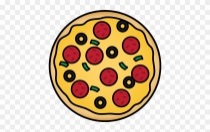 			Quorn Nuggets & Chips			Tomato Pasta			Cheese or Ham SandwichWEEK 2 LUNCH MENU – W/B 25/04, 16/05, 06/06, 27/06, 18/07MONDAY 	-	Veggie Bolognese			Cheese & Tomato Pizza 			Tomato Pasta			Cheese or Ham SandwichTUESDAY 	-	Asian Sticky Noodles with Chicken 			BBQ Beans with Cornbread			Tomato Pasta			Cheese or Ham Sandwich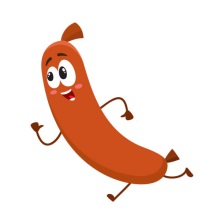 WEDNESDAY	-	Roast Turkey with Gravy			Creamy Vegetable Pie with Gravy			Tomato Pasta			Cheese or Ham SandwichTHURSDAY	-	Cottage Pie			Mild Chickpea & Potato Curry with Rice			Tomato Pasta			Cheese or Ham Sandwich				PTOFRIDAY	-	Fish Fingers & Chips			Veggie Burger & Chips			Tomato Pasta			Cheese or Ham SandwichWEEK 3 LUNCH MENU – W/B 02/05, 23/05, 13/06, 04/07MONDAY 	-	Macaroni Cheese			Veggie Sausage with Mashed Potato			Tomato Pasta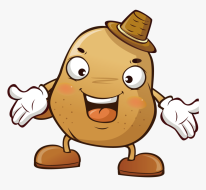 			Cheese or Ham SandwichTUESDAY 	-	Chilli Con Chicken & Sweet Potato Bake					Cheesy Peasy Risotto Bake							Tomato Pasta			Cheese or Ham SandwichWEDNESDAY	-	Roast Pork with Gravy			Butternut Squash & Potato Pasty Slice with Gravy			Tomato Pasta			Cheese or Ham SandwichTHURSDAY	-	Beef Burrito			Vegetable Lasagne			Tomato Pasta			Cheese or Ham SandwichFRIDAY	-	Southern Fried Chicken Tasters & Chips			Veggie Soft Taco & Chips			Tomato Pasta			Cheese or Ham Sandwich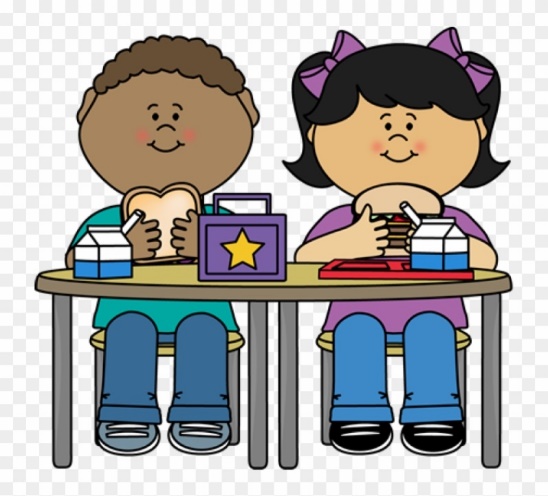 